Tri-County Head Start/Early Head Start            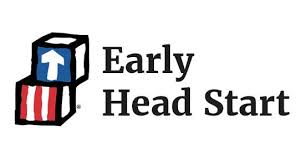 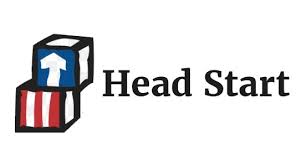   O Approaches to Learning         O Social Emotional         O Language Communication         O Cognition         O Perceptual, Motor, and Physical Development O CLASS                                         O Curriculum Fidelity                                          O Conscious Discipline                                             O Al’s Pals  Teaching Practice Action PlanShared:Current teaching practices that I am working on is: (copy from Needs Assessment)I will:(description of teaching practice during implementation/what will it look like?)Steps to achieve my goal…Resources needed:By when:Coach Signature:Coachee’s Signature:Date: Date of Review: ___________                      Coach Initials: __________                Coachee’s Initials: ________I have achieved this goal by successfully completing the steps specified in the goal achievement step(s) above.I am making progress towards my goal and will continue to implement and practice my action steps.I need to make changes to my plan to help me achieve my goal by revising the goal/steps.